Programma concert 19 maart 2017	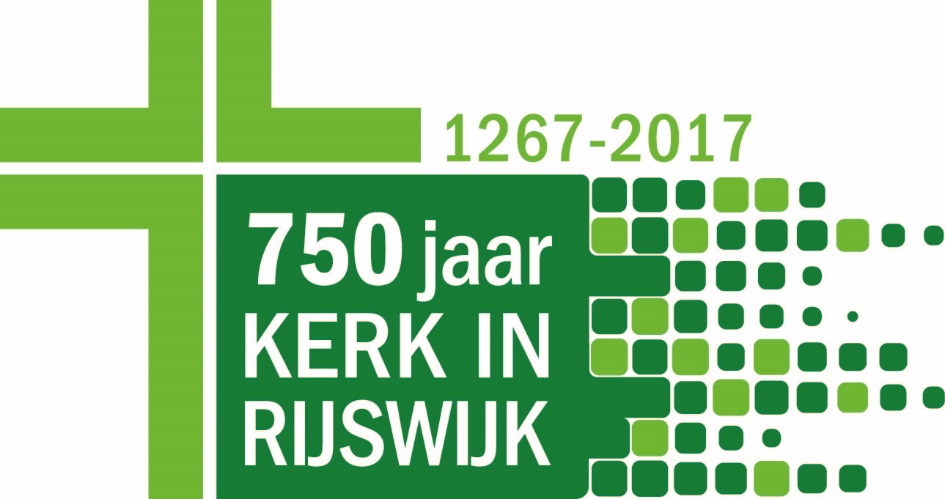 Korenfestival 750 jaar Kerk in Rijswijkm.m.v.:BarinaCantemus Cum CordeGerardus Majellakoor Gloria DeoResonet in Laudibus

	Programma					Koor				Dirigent		OrgelSamenzang Psalm 150			Samenzang						Gerard Legierse
Geneefs Psalter 1562 (tekst M. Nijhoff)Psalm 150					Cantemus Cum Corde		Philip Meijer		-
Aart de Kort (*1962)	Da isprávitsa molítva moyá			Cantemus Cum Corde		Philip Meijer		-
Dmitry Bortniansky (1751-1825)Psalm 150 					Gerardus Majellakoor/	Hans Speetjens	Ben van Oosten
Albert de Klerk (1917-1998)			Resonet in LaudibusHeilig en Lam Gods				Resonet in Laudibus/Barina	Hans Speetjens	Philip Meijer (piano)
Albert Arens (*1962)Psalm 147 					Resonet in Laudibus/Barina	Hans Speetjens	Gerard Legierse
Tom Löwenthal (*1954)Aus tiefer Not schrei’ ich zu Dir		Gerardus Majellakoor		Ben van Oosten	Ben van Oosten
Felix Mendelssohn Bartholdy (1809-1847)Freut euch alle				Gerardus Majellakoor		Ben van Oosten	Ben van Oosten
Johann Sebastian Bach (1685-1750)Tantum Ergo					Gerardus Majellakoor		Ben van Oosten	Ben van Oosten
Louis Vierne (1870-1937)Psalm 150 					Gloria Deo			Gerard Legierse	Ben van Oosten
Antoine Oomen (*1945)
The Lord bless you and keep you		Gloria Deo			Gerard Legierse	Ben van Oosten
John Rutter (*1945)Exultate Deo					Gloria Deo			Gerard Legierse	Ben van Oosten
Willem Andriessen (1887-1964)Pseaume 150 	Alle koren			Philip Meijer			Gerard Legierse
César A. Franck (1822-1890)Cantique de Jean Racine 			Alle koren			Hans Speetjens	Gerard Legierse
Gabriel Fauré (1845-1924)Halleluja 					Alle koren			Gerard Legierse	Ben van Oosten
Georg Friedrich Händel (1685-1759)Barina verzorgt regelmatig de liturgische muziek in vieringen in de Benedictus en Bernadettekerk. Het koor is opgericht in 1999 door parochianen die aan de liturgische muziek met een middenkoor een eigentijdser karakter wilden geven. Het koor staat onder leiding van dirigent Hans Speetjens.Cantemus Cum Corde is een gemengd koor, verbonden aan de Protestantse Gemeente Rijswijk. Het koor concerteert met religieus en wereldlijk repertoire uit alle tijden en verleent medewerking aan vieringen in zowel de Oude als de Nieuwe Kerk. Het koor staat onder leiding van Philip Meijer.Gerardus Majellakoor is een gemengd koor opgericht in de toenmalige Gerardus Majellaparochie in Den Haag. Na de sluiting van deze kerk ondersteunt dit koor wisselend eenmaal per maand de liturgie in de Bonifatius- of Benedictus en Bernadettekerk. Het koor staat onder leiding van dirigent/organist Ben van Oosten.Gloria Deo is een parochieel dames- en herenkoor dat de liturgie ondersteunt in de H. Bonifatiuskerk in Rijswijk. Het koor, dat in 1975 is opgericht, staat onder leiding van dirigent/organist Gerard Legierse.Resonet in Laudibus is het parochieel dames- en herenkoor van de Benedictus en Bernadettekerk. Op 1 november 1959 begon een aantal heren met de verzorging van de zondagsliturgie in de Bernadettekerk met gregoriaanse gezangen. Een dameskoor was toen al actief met de verzorging van de doordeweekse rouw- en trouwvieringen. Na de fusie van beide koren ontstond Resonet in Laudibus. Na de fusie met de Benedictusparochie sloot het daar zingende koor Valenosta zich bij Resonet aan. Het koor staat sinds 1975 onder leiding van dirigent Hans Speetjens.